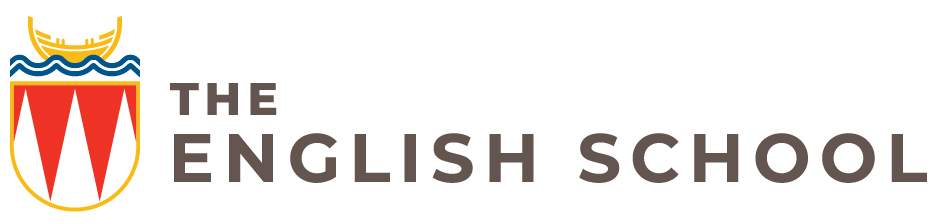 Kevään 2024 ylioppilastutkinnon kokeiden päivämäärät, järjestäytymisajat ja tilat:Koululla on oltava klo 8.00 ja kokeet alkavat klo 9.00. Koeaika on kuusi tuntia. Kokeesta saa poistua aikaisintaan klo 12.00.tiistai 12.3.			äidinkieli, lukutaidon koe ja			Valimotie, Central Parksuomi toisena kielenä -koetorstai 14.3.			vieras kieli, lyhyt oppimäärä			Valimotie, Central Park(espanja, ranska, saksa)perjantai 15.3.			äidinkieli, kirjoitustaidon koe			Valimotie, Central Parkmaanantai 18.3.		vieras kieli, pitkä oppimäärä			Valimotie, Central Park(englanti, venäjä, saksa, espanja)keskiviikko 20.3.		matematiikka, pitkä ja lyhyt oppimäärä	Valimotie, Central Parkperjantai 22.3.			uskonto, elämänkatsomustieto,		Valimotie, Central Parkyhteiskuntaoppi, kemia, maantiede, terveystietomaanantai 25.3.		toinen kotimainen kieli (ruotsi)		Valimotie, Central Park				keskipitkä oppimäärä		keskiviikko 27.3.		psykologia, filosofia, historia, fysiikka,	Valimotie, Central Park				biologia	